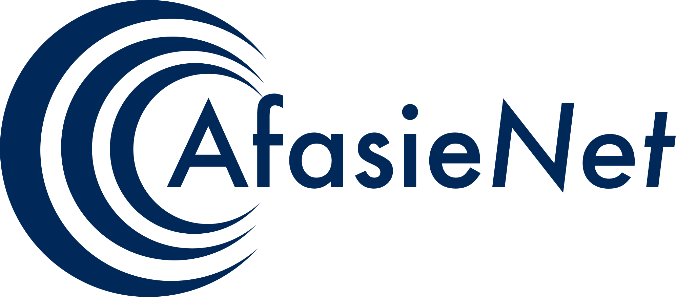 De letters staan door elkaar.			Welk dier is het?		Maak een tekening.misupadar oespnlasgdhonnakaierkaprietnonijksnaglegeduiberziaahfudivekersahalezepascha 